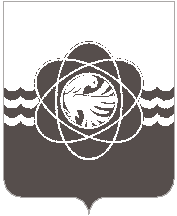                 П О С Т А Н О В Л Е Н И Еот__26.01.2024__№   79_Об утверждении состава городской комиссии по безопасности дорожного движения и признания утратившим силу постановления Администрации муниципального образования «город Десногорск» Смоленской области от 31.05.2023  № 523В соответствии с постановлением Правительства Смоленской области от 10.10.2023 № 16 «О переименовании Департамента государственного строительного и технического надзора Смоленской области в «Главное управление государственного строительного и технического надзора Смоленской области» и об утверждении Положения о Главном управлении государственного строительного и технического надзора Смоленской области, и в связи с кадровыми изменениямиАдминистрация муниципального образования «город Десногорск» Смоленской области постановляет:1. Утвердить состав городской комиссии по безопасности дорожного движения, согласно приложению.2. Признать утратившим силу постановление Администрации муниципального образования «город Десногорск» Смоленской области от 31.05.2023 № 523 «Об утверждении состава городской комиссии по безопасности дорожного движения и признании утратившими силу некоторых правовых актов».3. Отделу информационных технологий и связи с общественностью (Е.С. Любименко) разместить настоящее постановление на официальном сайте Администрации муниципального образования «город Десногорск» Смоленской области в информационно- телекоммуникационной сети «Интернет».4. Контроль исполнения настоящего постановления возложить на заместителя Главы муниципального образования - председателя Комитета по городскому хозяйству и промышленному комплексу Администрации муниципального образования «город Десногорск» Смоленской области А.В. Федоренкова.Глава муниципального образования«город Десногорск» Смоленской области                                  А.А. Терлецкий                       Приложение            УТВЕРЖДЕН           Постановлением Администрации           муниципального образования           «город Десногорск»           Смоленской области                       от _26.01.2024_ № _79_Состав городской комиссии по безопасности дорожного движенияПредседатель комиссииФедоренков А.В.Заместитель Главы муниципального образования - председатель Комитета по городскому хозяйству и промышленному комплексу Администрации муниципального образования «город Десногорск» Смоленской области;Секретарь комиссииШлыкова П.С.специалист I категории архитектурного сектора Комитета по городскому хозяйству и промышленному комплексу Администрации муниципального образования «город Десногорск» Смоленской области;Заместитель председателя комиссииВаулин А.М.начальник ОГИБДД ОМВД по г. Десногорску, майор полиции;Члены комиссииАлейников А.Н.Директор службы благоустройства муниципального образования «город Десногорск» Смоленской области;Белоцкий В.А.старший государственный инспектор Западного МУГАДНГриневич Ю.А.консультант – главный государственный инженер-инспектор по городу Десногорску, отдела инспекторской работы и предоставления государственных услуг Главного управленияКорнеев Т.Ю.ведущий инженер по БД АО «Атомтранс» (по согласованию);Курлуков Н.И.заместитель генерального директора, главный инженер МУП «ККП» МО «город Десногорск» Смоленской области (по согласованию);Курчаков А.Н.директор ОГУП ВМАП (по согласованию);Корсаков В.Н.заместитель главного инженера ООО «Смоленская САЭС-сервис»Судьин Л.Л.инженер-механик Филиала АО «Концерн Росэнергоатом» «Смоленская атомная станция» (Смоленская АЭС);Токарева Т.В.председатель Комитета по образованию Администрации муниципального образования «город Десногорск» Смоленской области